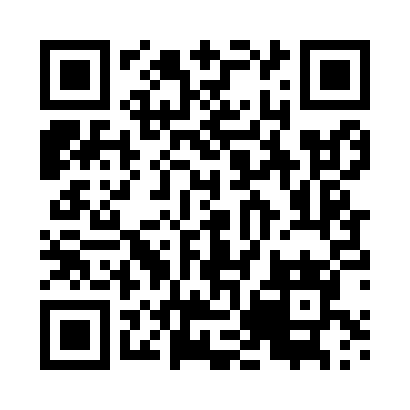 Prayer times for Mdzewko, PolandMon 1 Apr 2024 - Tue 30 Apr 2024High Latitude Method: Angle Based RulePrayer Calculation Method: Muslim World LeagueAsar Calculation Method: HanafiPrayer times provided by https://www.salahtimes.comDateDayFajrSunriseDhuhrAsrMaghribIsha1Mon4:086:1212:435:097:149:102Tue4:056:1012:425:107:169:133Wed4:026:0712:425:127:189:154Thu3:596:0512:425:137:209:185Fri3:566:0312:425:147:219:206Sat3:536:0012:415:167:239:227Sun3:505:5812:415:177:259:258Mon3:475:5612:415:187:279:279Tue3:445:5312:405:197:299:3010Wed3:405:5112:405:217:309:3311Thu3:375:4912:405:227:329:3512Fri3:345:4612:405:237:349:3813Sat3:305:4412:395:247:369:4114Sun3:275:4212:395:257:389:4315Mon3:245:3912:395:277:399:4616Tue3:205:3712:395:287:419:4917Wed3:175:3512:385:297:439:5218Thu3:135:3312:385:307:459:5519Fri3:105:3112:385:317:469:5820Sat3:065:2812:385:337:4810:0121Sun3:035:2612:385:347:5010:0422Mon2:595:2412:375:357:5210:0723Tue2:555:2212:375:367:5410:1024Wed2:525:2012:375:377:5510:1325Thu2:485:1812:375:387:5710:1626Fri2:445:1612:375:397:5910:1927Sat2:405:1312:375:408:0110:2328Sun2:365:1112:365:428:0210:2629Mon2:325:0912:365:438:0410:2930Tue2:285:0712:365:448:0610:33